SPAN 4401: Spanish for the Professions: Criminal JusticeFall 2022COURSE FORMAT: This course is taught in an online asynchronous format. You will complete five online modules with weekly activities by the respective due dates. Each module is self-contained and includes course materials, discussions, assignments, and a quiz, all organized by week. Be prepared to spend a total of 135 hours of work for this course, so you will need to dedicate about 9 hours each week to this course. [Note: one hour refers to a 50-minute class session]Communication and Instructor role  Email or office hours is the best way to contact me. I will try to answer your email inquiries within two working days (Mon-Fri).  My role is select and create the appropriate course materials and to support your learning by interacting with you via discussions, keeping track of your progress, providing feedback on your work (usually within a week after the due date), reminding you of due dates, following up on your performance, and providing additional guidance and practice as needed.COURSE DESCRIPTIONThis course engages you in oral and written practice in terminology as used in Criminal Justice and related fields. The exploration of this terminology occurs via case studies, culture readings, and practical application of the newly acquired vocabulary and related cultural issues. Similarities and differences in cultural practices and approaches as related to Criminal Justice are examined and discussed.COURSE PREREQUISITESPrior to taking this course, the SPAN 2112/SPAN 2252/SPAN 2262 must have been taken OR consent from the instructors received.REQUIRED TEXTBOOK – $ ZERO COST MATERIALSSpecifically-designed textbook materials will be provided to you at no cost. You will find everything in Canvas and will also receive a digital copy of the entire textbook for you to keep.
STUDENT LEARNING OUTCOMESUpon successful completion of this course, you will be able to:Interpret Spanish vocabulary related to Criminal Justice.Compare the cultural practices in Spanish-speaking countries to those in the United States and identify similarities and differences.Demonstrate Spanish oral and written comprehension skills at the intermediate advanced level as applied to Criminal Justice.Demonstrate Spanish written skills at the intermediate advanced level as applied to Criminal Justice.Apply Spanish language and knowledge of Hispanic cultures to create and evaluate case studies related to Criminal Justice.Course objectivesTo develop the students’ communicative competence in Spanish as pertinent to Criminal Justice and related fields.To help with the development of the students’ linguistic abilities in the written and oral areas of the Spanish language.To increase the students’ interest in and awareness of Hispanic cultures.STUDENT LEARNING OUTCOMESThe following refer to three modes of communication: interpersonal, interpretive, presentational, as well as intercultural communication, all at the ACTFL level of Intermediate Mid/High (www.actfl.org)Upon successful completion of this course, you will be able to:1. Demonstrate effective use of written and oral Spanish in a variety of situations related to Criminal Justice.
(as evidenced by your ability to complete written and oral assignments and to write reports in Spanish)2. Interpret written and oral Spanish from a variety of sources related to Criminal Justice. 
(as evidenced by your ability to complete assignments and discuss topics based on written and oral input in Spanish)3. Identify social and cultural factors (such as cultural practices, beliefs, and behaviors) that influence the communication between Criminal Justice professionals and the Hispanics community.
(as evidenced by your ability to contribute to relevant discussions of case studies and culture topics in Spanish)4. Evaluate diverse perspectives available through Hispanic cultures as related to Criminal Justice.
(as evidenced by your ability to explore the perspectives, products, and practices of Hispanic cultures through comparisons to your own)modes of communication and proficienCy levelInterpretive Communication:  Learners understand, interpret, and analyze what is heard, read, or viewed on a variety of topics.Intermediate High Level: I can usually follow the main message or story and actions in various time frames in straightforward, and sometimes descriptive, paragraph-length informational or fictional texts.I can usually understand the main idea and flow of events expressed in various time frames in conversations and discussions.Interpersonal Communication: Learners interact and negotiate meaning in spoken, signed, or written conversations to share information, reactions, feelings, and opinions.Intermediate High Level: I can exchange information in conversations and some discussions on a variety of familiar and some concrete topics that I have researched, using connected sentences that may combine to form paragraphs and asking a variety of questions, often across various time frames.I can interact with others to meet my needs in a variety of situations, sometimes involving a complication, using connected sentences that may combine to form paragraphs and asking a variety of questions, often across various time frames.Presentational Communication: Learners present information, concepts, and ideas to inform, explain, persuade, and narrate on a variety of topics using appropriate media and adapting to various audiences of listeners, readers, or viewers.Intermediate High Level:I can state my viewpoint on familiar or researched topics and provide reasons to support it, using a few short paragraphs, often across various time frames.  I can give detailed presentations on a variety of familiar topics and some concrete topics I have researched, using a few short paragraphs, often across various time frames.Intercultural Communication at the Intermediate High Level:In my own and other cultures, I can make comparisons between products and practices to help me understand perspectives.I can interact at a functional level in some familiar contexts.I can recognize that significant differences in behaviors exist among cultures, use appropriate learned behaviors, and avoid major social blunders.    GRADING SCALE93%-100% = A		83%-86% = B		73%-76% = C		63%-66% = D90%-92% = A-		80%-82% = B-		70%-72% = C-		60%-62% = D-       87%-89% = B+	       77%-79% = C+	       67%-69% = D+          59% and under = F	COURSE REQUISITESOnline Modules (5 modules)						75 % (=15%/each)Research Project & Presentation			 		10 %Final Exam (cumulative)						15 %*Please note: No late work will be accepted unless there is a serious and documented valid excuse that prevents the student from submitting an assignment, taking a quiz, or giving a presentation.All work is due on Fridays at 4pm (Standard Pacific Time)ONLINE MODULES (75%)There is a total of five modules, each covering two textbook chapters. Modules are self-contained and include a) oral and written materials, b) associated activities, discussions, and assignments, c) and a final quiz. Each module will be covered over a period of three weeks; it will take you about 20-25 hours to complete each module, so plan accordingly. You will find an agenda with weekly activities and points for each task, as well as due dates in Canvas. Please note that quizzes can only be taken once, are timed, and need to be completed once started. Make sure to closely follow the suggested weekly agenda in each module for ease of navigation and to ensure that you complete all necessary activities by the due date.All activities have a DUE DATE, and no late work will be accepted! All work is due on Fridays at 4pm (Standard Pacific Time)RESEARCH PROJECT AND PRESENTATION (10%)You will choose a topic related to one of the five modules and present it as part of a group project via Powerpoint (or Prezi or another comparable tool) accompanied by a video and/or audio for your presentation. Topics/presentation dates will be assigned during the first two weeks of classes. Groups will be based on the choice of topic/presentation date. Presentations will be scheduled for weeks 3, 6, 9, 12, and 15 (at the end of each module).Content: Research a topic related to the respective chapter contents of one of the five modules. As part of your presentation, you will create an informational pamphlet or public safety announcement related to the topic and designed for Spanish-speaking clients, patients, or community members.Presentation: The group presentation should have 8-10 slides per student representing an oral presentation of about least 4-5 minutes per student, and it should be completely in Spanish. It is very important that the presentation reflects prior research and efficient use of sources. Besides using the class readings, at least two more sources must be used. For internet sources, consult with your professor to ensure that you have a reliable and academic source of information. Online discussion: Each presentation will have 2 discussion questions per student presenter. At the end of your presentation, you must include two questions for the class, which will be a discussion question based on the topic of presentation. Your professor will post these questions in a discussion forum. You should be available to answer questions and respond to comments from your classmates in the online discussion during the week of your presentation. Submitting your presentation: Send your Powerpoint presentation/video link and any associated files to your professor by Thursday night (at midnight, Standard Pacific Time) of the week before your presentation week. Your professor will then post your presentation and open a discussion forum with your questions.FINAL EXAM (15%)This exam is cumulative and consists of questions that test your knowledge of all the topics covered in this course and your ability for critical thinking. A study guide and list of the topics will be provided. See the Course Calendar below for availability of the Final Exam.COURSE CALENDARAll work is due on Fridays at 4pm (Standard Pacific Time).Note: Each textbook chapter contains case studies with their associated activities and culture readings with their associated activities. Activities for each week add up to 100 pts/week for a total of 1500 points for the 5 modules.Sample Module & Recommended Pacing CalendarStatement of Inclusion, Diversity, and EquityIt is my intent that students from all diverse backgrounds and perspectives be well served by this course, that students’ learning needs be addressed both in and out of class, and that the diversity that students bring to this class be viewed as a resource, strength, and benefit. All students are welcome, and all students belong in this class regardless of race, ethnicity, gender identity, political stance, religion, citizenship, or immigration status whether the status is documented or undocumented. If your name and/or pronouns differ from those on your college record, please let me know. If anything in the course content, lectures, or discussions prevents you from engaging in the course in the richest way possible, please let me know by email or other method.Student Support Services Academic Services A complete list of all academic support services is available on the Academic Success section of the CSUSB Student Affairs website. For help with improving your writing ability, the staff at the CSUSB Writing Center is available in person and online. Counseling Services Counseling and Psychological Services offers confidential counseling services by licensed psychologists, counselors, and social workers. More info can be found at their website or by calling (909) 537-5040. Food Insecurity/ScarcityThe Obershaw Den provides food and personal hygiene items for enrolled students in need. Services are confidential. Students with Disabilities If you have a documented disability, please read the below information to have your right to accommodation met. If you have an undocumented disability, please schedule a time to meet with me so we can discuss your needs. San Bernardino Campus:If you are in need of an accommodation for a disability in order to participate in this class, please see the instructor and contact Services to Students with Disabilities at (909) 537-5238 or ssd@csusb.edu.If you require assistance in the event of an emergency, you are advised to establish a buddy system with a buddy and an alternate buddy in the class. Individuals with disabilities should prepare for an emergency ahead of time by instructing a classmate and the instructor.Palm Desert Campus:If you are in need of an accommodation for a disability in order to participate in this class, please let me know ASAP and also contact Services to Students with Disabilities at the Palm Desert Campus at 760-341-2883 extension 78117, or at the San Bernardino Campus at 909-537-5238, ssd@csusb.edu.If you require assistance in the event of an emergency, you are advised to establish a buddy system with a buddy and an alternate buddy in the class. Individuals with disabilities should prepare for an emergency ahead of time by instructing a classmate and the instructor. I support a wide range of learning styles and abilities of all students. Materials and content for this class are presented and approached in different modes (visual, auditory, and hands-on).Technical Support for CANVASStudent support for Canvas is provided by the Technology Support Center, located on the 1st floor of the Pfau Library Wedge, PL-1108. They can be reached at 909-537-7677 or support@csusb.eduAcademic HonestyPlease refer to the course bulletin’s Academic Regulations and Standards for the University’s policy regarding cheating and plagiarism. These activities will not be tolerated in this class. Become familiar with the policy and what constitutes plagiarism. Any cheating or plagiarism will result in failing this class and a disciplinary review by the University. These actions may lead to probation, suspension, or expulsion. Examples of Plagiarism include but are not limited to: Using sources verbatim or paraphrasing without giving proper attribution (this can include phrases, sentences, paragraphs and/or pages of work) Copying and pasting work from an online or offline source directly and calling it your own Using information you find from an online or offline source without giving the author credit Replacing words or phrases from another source and inserting your own words or phrases Submitting a piece of work you did for one class for another class Success in an Online CourseThis online course offers the advantage of learning anyplace and anytime. Despite this flexibility, to succeed in the online learning environment students should keep in mind the following requirements:A computer with a stable Internet connection. Higher speed Internet connections are strongly recommended.Basic computer skills - email, surf the Internet, and create basic word processor files.Microsoft Office 2010 or higher (Must include Word and PowerPoint).A reliable email address that will not change from the beginning until the end of the semester.A "technology back-up" plan. Students should plan out an alternative location to do assignments and quizzes in the event their computer or Internet connection is not working.Time. Distance learning courses require as much time as traditional (classroom) instruction. The primary difference is that online instruction allows flexibility.Self-motivation. Online students must be "self-starters" and can work with a minimum of supervision. Students who procrastinate are rarely successful in distance learning courses.Students are also required to:Make use of the online course materials available via Canvas. Access to these materials is available once you have registered to the courseParticipate in asynchronous online discussionsComplete readings and assignments by the dates indicated on the syllabusCheck email dailyNetiquetteNetiquette is online etiquette. It is important that all participants in online courses be aware of proper online behavior and respect one another.Use appropriate language for an educational environment:Use complete sentencesUse proper spelling and grammarAvoid slang and uncommon abbreviationsDo not use obscene or threatening languageRemember that the University values diversity and encourages discourse. Be respectful of differences while engaging in online discussions. For more information about Netiquette, see The Core Rules for Netiquette by Virginia Shea.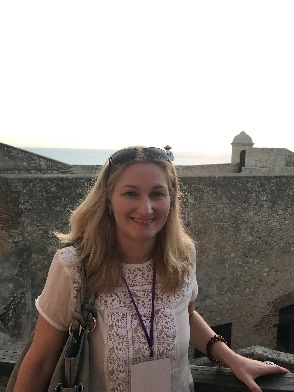 Your professor: Carmen JanyOffice: UH-201.43 Contact: 909-537-7386; cjany@csusb.eduOffice Hours: In Person on campus: Wednesdays 1:45pm-3:15pm                        Virtual (Zoom): Thursdays 11am-12:15pm & by appt                        Office hour link: https://csusb.zoom.us/j/9661143238Professor Jany specializes in Spanish linguistics and general linguistics and has taught Spanish classes at all levels at CSUSB since 2007. Her research focus includes Native American languages and language contact. Please see the Meet your instructor folder and video for more information.Professor Jany specializes in Spanish linguistics and general linguistics and has taught Spanish classes at all levels at CSUSB since 2007. Her research focus includes Native American languages and language contact. Please see the Meet your instructor folder and video for more information.WeekModule Topics and Learning OutcomesDue date1Mod 1Chapter 1: Delincuencias por drogas y medicinas1. Demonstrate effective use of written and oral Spanish in situations related to drugs and drug offenses.2. Interpret written and oral Spanish from a variety of sources related to drugs and drug offenses.3. Recognize cultural differences and similarities related to drugs and drug offenses.4. Evaluate diverse perspectives available through Hispanic cultures and Law enforcement needs as related to drugs and drug offenses.September 2, 20222Mod 1Chapter 2: Los tipos de drogas1. Demonstrate effective use of written and oral Spanish in situations related to types of drugs and drug courts.2. Interpret written and oral Spanish from a variety of sources related to types of drugs and drug courts. 3. Recognize cultural differences and similarities related to types of drugs and drug courts.4. Evaluate diverse perspectives available through Hispanic cultures by learning about types of drugs, drug use in Latin America, and victimization of drug users.September 2, 20223Mod 1Chapter 1 & 2 summary & activitiesResearch Project Presentations/DiscussionModule 1 QuizSeptember 9, 20224Mod 2Chapter 3: La violencia doméstica1. Demonstrate effective use of written and oral Spanish in situations related to domestic violence.2. Interpret written and oral Spanish from a variety of sources related to domestic violence. 3. Recognize cultural differences and similarities related to domestic violence.4. Evaluate diverse perspectives available through Hispanic cultures related to domestic violence, elderly abuse, child abuse.September 16, 20225Mod 2Chapter 4: La violencia laboral1. Demonstrate effective use of written and oral Spanish in situations related to workplace violence and sexual abuse.2. Interpret written and oral Spanish from a variety of sources related to workplace violence and sexual abuse. 3. Recognize cultural differences and similarities related to workplace violence and sexual abuse.4. Evaluate diverse perspectives available through Hispanic cultures related to workplace violence and farm worker abuse.September 23, 20226Mod 2Chapter 3 & 4 summary & activitiesResearch Project Presentations/DiscussionModule 2 QuizSeptember 30, 20227Mod 3Chapter 5: Recursos legales para inmigrantes1. Demonstrate effective use of written and oral Spanish in situations related to immigration and resources for immigrants.2. Interpret written and oral Spanish from a variety of sources related to immigration and resources for immigrants. 3. Recognize cultural differences and similarities related to immigration and resources for immigrants.4. Evaluate diverse perspectives available through Hispanic cultures related to immigration, dreamers, and resources for immigrants.October 7, 20228Mod 3Chapter 6: Los inmigrantes como víctimas1. Demonstrate effective use of written and oral Spanish in situations related to victimization of immigrants.2. Interpret written and oral Spanish from a variety of sources related to victimization of immigrants. 3. Recognize cultural differences and similarities related to victimization of immigrants.4. Evaluate diverse perspectives available through Hispanic cultures related to human trafficking and victimization of immigrants.October 14, 20229Mod 3Chapter 5 & 6 summary & activitiesResearch Project Presentations/DiscussionModule 3 QuizOctober 21, 202210Mod 4Chapter 7: Crímenes de cuello blanco1. Demonstrate effective use of written and oral Spanish in situations related to white collar crime.2. Interpret written and oral Spanish from a variety of sources related to white collar crime. 3. Recognize cultural differences and similarities related to white collar crime.4. Evaluate diverse perspectives available through Hispanic cultures related to white collar crime and cybercrime.October 28, 202211Mod 4Chapter 8: Crímenes cibernéticos1. Demonstrate effective use of written and oral Spanish in situations related to cybercrimes.2. Interpret written and oral Spanish from a variety of sources related to cybercrimes. 3. Recognize cultural differences and similarities related to cybercrimes.4. Evaluate diverse perspectives available through Hispanic cultures related to cybercrimes.November 4, 202212Mod 4Chapter 7 & 8 summary & activitiesResearch Project Presentations/DiscussionModule 4 QuizNovember 11, 202213Mod 5Chapter 9: Evaluación del riesgo en el sistema judicial: Antes del juicio 1. Demonstrate effective use of written and oral Spanish in situations related to pre-trial risk assessment.2. Interpret written and oral Spanish from a variety of sources related to pre-trial risk assessment.3. Recognize cultural differences and similarities related to pre-trial risk assessment.4. Evaluate diverse perspectives available through Hispanic cultures related to pre-trial risk assessment.November 18, 202214Mod 5Chapter 10: El Sistema penitenciario1. Demonstrate effective use of written and oral Spanish in situations related to the prison system.2. Interpret written and oral Spanish from a variety of sources related to the prison system.3. Recognize cultural differences and similarities related to the prison system.4. Evaluate diverse perspectives available through Hispanic cultures related to the prison system and restorative justice.November 28, 2022 (Mon)15Mod 5Chapter 9 & 10 summary & activitiesResearch Project Presentations/DiscussionModule 5 QuizDecember 2, 2022Final exam: available Monday, December 5, 8am-Wednesday, December 7, 4pmFinal exam: available Monday, December 5, 8am-Wednesday, December 7, 4pmFinal exam: available Monday, December 5, 8am-Wednesday, December 7, 4pmFinal exam: available Monday, December 5, 8am-Wednesday, December 7, 4pmMondayTuesdayWednesdayThursdayFridaySaturdaySundayWeek 1:Ch 1: Intro discussionConnect to office hour, if neededCase study 1Connect to office hour, if neededCulture reading 1Connect to office hour, if neededCase study 2Submit all work by 4pmCulture reading 2Start next weekWeek 1:Ch 2: Intro discussionConnect to office hour, if neededCase study 1Connect to office hour, if neededCulture reading 1Connect to office hour, if neededCase study 2Submit all work by 4pmCulture reading 2Start next weekWeek 3:Complete module 1 summary activitiesConnect to office hour, if neededConnect to office hour, if neededReview student pre-sentation, post to discussionConnect to office hour, if neededComplete module quiz and all work by 4pmStart next week